В соответствии со статей 179.4 Бюджетного кодекса Российской Федерации, на основании Федерального закона от 06.10.2003 № 131-ФЗ «Об общих принципах организации местного самоуправления в Российской Федерации» и руководствуясь Уставом муниципального образования Сорочинский городской округ Оренбургской области, Совет депутатов муниципального образования Сорочинский городской округ Оренбургской области РЕШИЛ:1. Внести в решение Сорочинского городского Совета от 04.12.2015 № 37 «О дорожном фонде муниципального образования Сорочинский городской округ Оренбургской области» (с учетом изменений от 14.09.2021 № 106, от 17.11.2021 № 127, от 28 02.2023 № 237) следующие изменения:1.1. Пункт 3.2 раздела 3 Положения о муниципальном дорожном фонде муниципального образования Сорочинский городской округ Оренбургской области  дополнить абзацем 12 следующего содержания; «- приобретение специализированной техники и оборудования необходимого для проведения работ по содержанию автомобильных дорог общего пользования местного значения».2. Настоящее решение вступает в силу после его официального опубликования в информационном бюллетене «Сорочинск официальный» и подлежит размещению на Портале муниципального образования Сорочинский городской округ Оренбургской области в сети «Интернет» (http://sorochinsk56.ru).3. Контроль за исполнением настоящего решения возложить на постоянную депутатскую комиссию по вопросам по бюджету, муниципальной собственности и социально – экономическому развитию.Председатель Совета депутатов муниципального образования Сорочинский городской округ Оренбургской области                                                                                         С.В. ФильченкоИсполняющий обязанностиглавы муниципального образованияСорочинский городской округ  - первыйзаместитель главы администрациигородского округа по оперативному управлению муниципальным хозяйством                                                            А.А. Богданов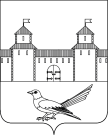 СОВЕТ ДЕПУТАТОВМУНИЦИПАЛЬНОГО ОБРАЗОВАНИЯ СОРОЧИНСКИЙ ГОРОДСКОЙ ОКРУГОРЕНБУРГСКОЙ ОБЛАСТИ(XXX СЕССИЯ ШЕСТОГО СОЗЫВА)РЕШЕНИЕот 17 ноября 2023 года № 301О внесении изменений в решение Сорочинского городского Совета от 04.12.2015 № 37 «О дорожном фонде муниципального образования Сорочинский городской округ Оренбургской области (с учетом изменений от 14.09.2021                     № 106, от 17.11.2021 № 127, от 28 02.2023 № 237) 